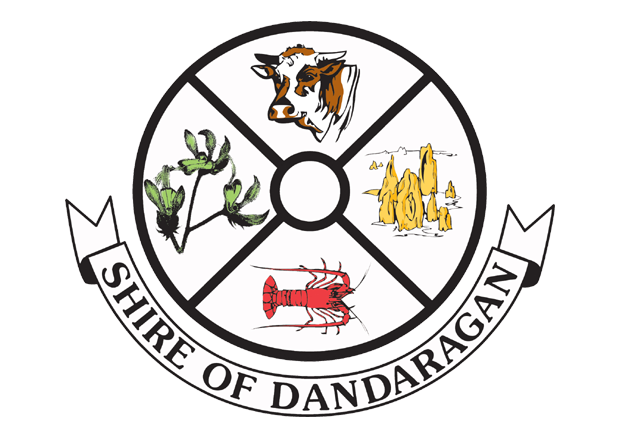 APPLICATION FOR FIREBREAK/FIRE PREVENTION VARIATION –   Applicant’s Name: _____________________________________   Telephone: _________________________Postal Address:  __________________________________________________________________________I consider it impractical to clear or construct firebreaks or carryout other fire prevention work in accordance with the Notice issued to me pursuant to section 33 of the Bush Fires Act, 1954 at :            Property Details: ____________________ Street: ________________________________________________Suburb________________________________________ Property Size: ________________ (Square Metres)The fire prevention work that was required to be completed on this property, was in accordance with – Clause 1 (a)  (b) , Clause 2 (a) ,  Clause 2 (b) , Clause (3) (a)  (b) ,  Clause (4) ,  Clause 5  of the Shire of Dandaragan Firebreak Notice (Please indicate current requirements).My property is located in the Fire Brigade Area of: Jurien Bay . Alta Mare , Jurien Bay Heights , Dandaragan , Badgingarra , Cervantes .I wish to apply for a variation to the requisitions of the Firebreak Notice as described below: (Please provide comments to support the requested variation and a formal plan detailing the alternative fire prevention measures proposed).   Rationale to Support a Variation Application:                                                                                        Alternative Prevention Strategies Proposed:Period of Variation Requested: 1 Year,  3 years	(Please indicate)Applicants Signature: ___________________________			Date:____________________                                                            APPLICATION ASSESSMENT                              Assessing Officer:________________________________________________ (Print Name)Onsite Visit/Inspection: 	Yes   No .	  If Yes, Date:______________________ Time:_____________ (Hrs)Recommended for Approval:    		Application Declined:  Term of Variation, If approved: : 1 Year,  3 yearsFire Control Officer Signature:__________________________________________                         Completed form to be forwarded to the Shire of Dandaragan at PO Box 676, Jurien Bay WA 6516 prior to October 25, annually.Note: 	The failure to comply with the requirements of the Shire of Dandaragan Firebreak Notice may result in a modified penalty (Infringement Notice) of up to $250.00 being issued.  The maximum penalty under the Bush Fire Act, 1954 for failing to comply with the requisitions of a Notice issued under section 33 of the Act is a fine of up to $5000. Additionally Contractors Fees and Administration costs may also be recovered.___________________________________INTERNAL USEProperty File:  ______________________________Application for variation received, Date: ______________________________________Date of Approval (Letter Sent):  _____________________________________________Term of Approval:	 1 Year,  3 yearsDate Declined (Letter Sent): ________________________________________________Approving/Declining Officer:______________________________________________________(Print Name)Variation Register Updated:	Yes    Date:_________________________ Sign: ________________________________________________________